Publicado en   el 23/09/2013 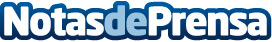 Fomento impulsa la Circunvalación de PontevedraDatos de contacto:Nota de prensa publicada en: https://www.notasdeprensa.es/fomento-impulsa-la-circunvalacion-de-pontevedra Categorias: Galicia http://www.notasdeprensa.es